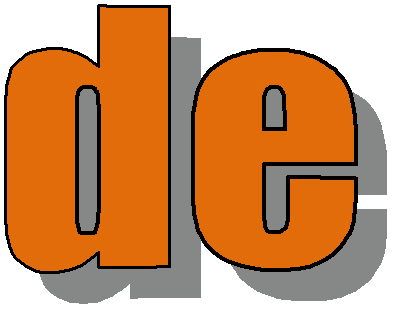 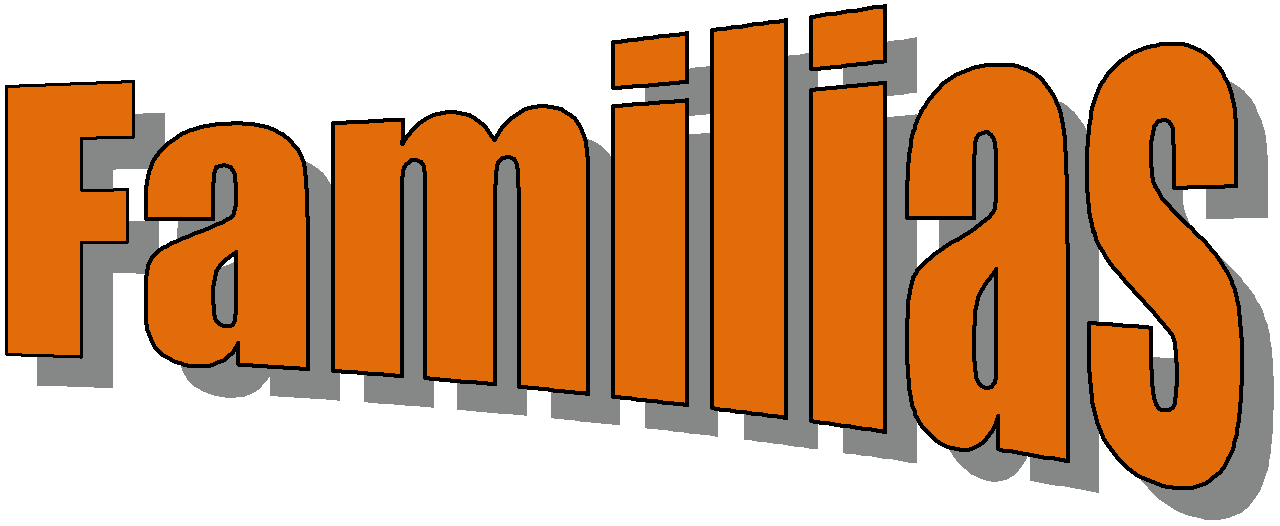 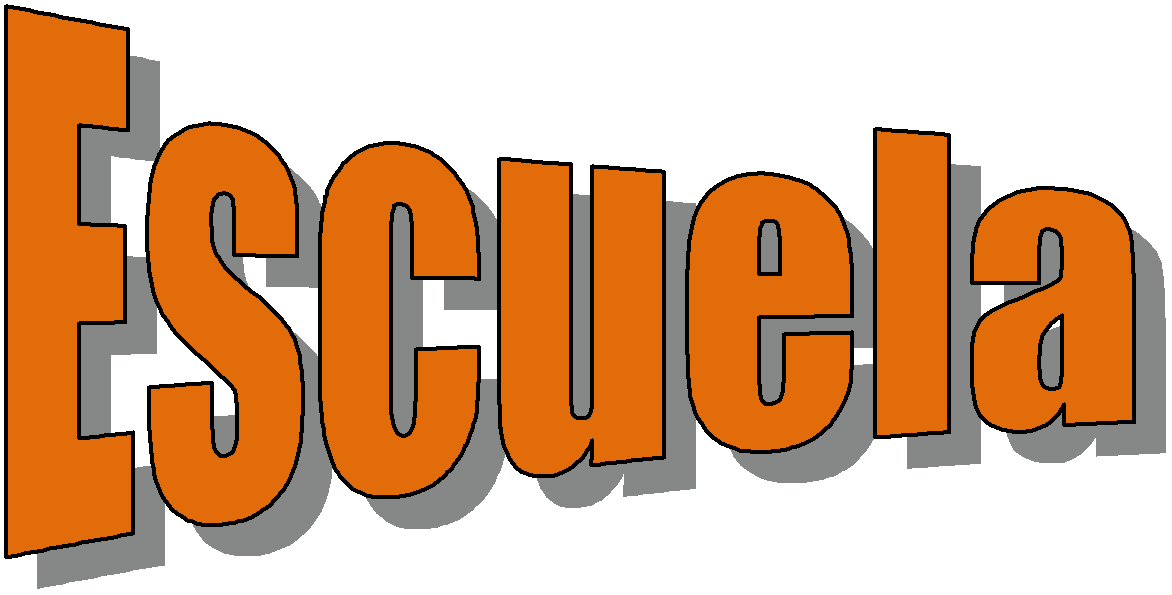 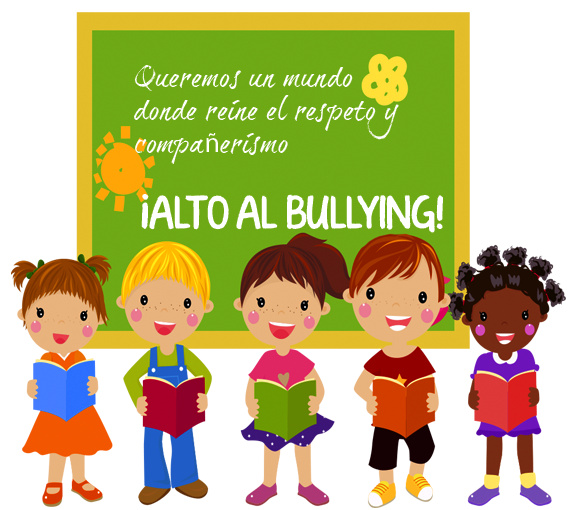 “PREVENCIÓN DEL ACOSO ESCOLAR”Impartido por: ASOCIACIÓN PAVIA, Asociación Palentina de Ayuda a las Victimas de AcosoDESTINATARIOS-AS: Familias con niños-as de 3-13 años		ACTIVIDAD GRATUITAHora:   17:00 – 18:30 h.Lugar: CALLE CHURRUCA Nº 15 A						       VENTA DE BAÑOS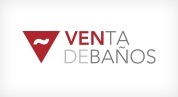 Organiza:AYUNTAMIENTO DE VENTA DE  BAÑOS.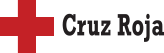 CONCEJALÍA DE INFANCIAColaboranEscuela Infantil                           COLEGIO SAGRADO CORAZÓN	              AMPAS DE LOS DIFERENTES CENTROS ESCOLARES“J.A. Celemín Terradillos”        CEIP FRANCISCO ARGOS		CEAS VENTA DE BAÑOS                                                          CEIP ÁNGEL ABIA			IES RECESVINTO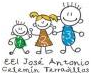  CRA DEL CERRATO	EOEP VENTA DE BAÑOS    		DIPUTACIÓN DE PALENCIA    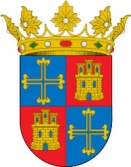 